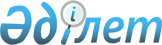 О внесении изменений в постановление акимата Тупкараганского района от 1 марта 2011 года № 38 "Об определении мест для размещения агитационных печатных материалов для всех кандидатов и оснащении их стендами, щитами, тумбами по Тупкараганскому району"Постановление акимата Тупкараганского района Мангистауской области от 08 июля 2016 года № 128. Зарегистрировано Департаментом юстиции Мангистауской области от 12 августа 2016 года № 3126      Примечание РЦПИ.

      В тексте документа сохранена пунктуация и орфография оригинала.

      В соответствии с пунктом 6 статьи 28 Конституционного Закона Республики Казахстан от 28 сентября 1995 года "О выборах в Республике Казахстан", акимат Тупкараганского района ПОСТАНОВЛЯЕТ:

      1. Внести в постановление акимата Тупкараганского района от 1 марта 2011 года № 38 "Об определении мест для размещения агитационных печатных материалов для всех кандидатов и оснащении их стендами, щитами, тумбами по Тупкараганскому району" (зарегистрировано в Реестре государственной регистрации нормативных правовых актов за № 11-6-131, опубликовано в газете "Ақкетік арайы" от 2 марта 2011 года № 13-14 (441-442) следующие изменения:

      в пункт 1 внесено изменение на государственном языке, текст на русском языке не изменяется; 

      приложение №1 к указанному постанавлению изложить в новой редакции, согласно приложению к настоящему постановлению.

      2. Оповестить об избирательных участках, избирателей через средства массовой информации с соблюдением требовании статьи 28 Конституционного Закона Республики Казахстан от 28 сентября 1995 года "О выборах в Республике Казахстан". 

      3. Государственному учреждению "Аппарат акима Тупкараганского района" (Демеуова Г.) обеспечить государственную регистрацию настоящего постановления в органах юстиции, его официальное опубликование в средствах массовой информации и в информационно-правовой системе "Әділет".

      4. Контроль за исполнением настоящего постановления возложить на заместителя акима района Алтынгалиева Т.

      5. Настоящее постановление вступает в силу со дня государственной регистрации в органах юстиции и вводится в действие по истечении десяти календарных дней после дня его первого официального опубликования.



      "СОГЛАСОВАНО":

      Председатель Тупкараганской

      районной избирательной комиссии

      А.Қуанбай

      "08" июля 2016 год.

 Места для размещения агитационных печатных материалов  для всех кандидатов по Тупкараганскому району  1.Стенды, щиты:      по городу Форт - Шевченко:

      1) возле здания Тупкараганского районного отделения Департамента "Центр обслуживания населения"- филиала некоммерческого акционерного общества "Государственная корпорация "Правительство для граждан" по Мангистауской области;

      2) возле здания Тупкараганского районного отделения Мангистауского областного филиала открытого акционерного общества "Народный банк Казахстана";

      3) возле здания городской железнодорожной кассы (старая автостанция);

      4) возле магазина "Нұрай" (напротив здания государственного коммунального предприятия "Түпқараған электр жүйесі" акимата Тупкараганского района).

      по селу Баутино:

      1) левая сторона здания государственного коммунального казенного предприятия "Тупкараганский гуманитарно-технический колледж" Управления образования Мангистауской области;

      2) возле здания сельского отделения Тупкараганского районного узла телекоммуникаций, Мангистауской областной дирекции телекоммуникаций – филиала акционерного общества "Казахтелеком" (здание сельского отделения почтовой связи);

      3) возле здания Баутинского филиала акционерного общества "Национальная компания "Актауский международный морской торговый порт".

      по населенному пункту Аташ села Баутино:

      1) возле здания отделения "Аташская библиотека" государственного учреждения "Тупкараганская районная Централизованная библиотечная система".

      по селу Акшукур:

      1) возле здания сельского отделения почтовой связи Мангистауского областного филиала акционерного общества "Казпочта";

      2) возле здания государственного коммунального казенного предприятия "Ақшұқыр мәдениет үйі" акимата Тупкараганского района;

      3) возле двух этажного магазина "Малика";

      4) возле здания государственного коммунального предприятия "Коммуналдық қызмет" при акимате Тупкараганского района на праве хозяйственного ведения.

      по селу Таушык:

      1) между зданиями государственного учреждения "Аппарат акима села Таушык" и сельского отделения почтовой связи Мангистауского областного филиала акционерного общества "Казпочта";

      2) между зданиями государственного коммунального казенного предприятия "Таушық мәдениет үйі" и офиса товарищества с ограниченной ответственностью "Таушық" ауылшаруашылығы".

      по сельскому округу Сайын Шапагатова:

      1) возле здания государственного учреждения "Аппарат акима сельского округа Сайын Шапагатова";

      2) возле здания фельдшерско-акушерского пункта сельского округа Сайын Шапагатова";

      3) возле здания государственного учреждения "Школа-лицей №1 среднего общего образования".

 2.Тумбы:      по городу Форт-Шевченко:

      1) по обе стороны автодороги при въезде со стороны города Актау;

      2) возле здания районного поликлиника государственного коммунального предприятия на праве хозяйственного ведения "Тупкараганская центральная районная больница" Управления здравоохранения Мангистауской области акимата Мангистауской области.

      по селу Баутино:

      1) возле здания государственного коммунального казенного предприятия ясли-сад "Акбота" аппарата акима Тупкараганского района;

      2) возле гостиницы "Достык".

      по населенному пункту Аташ села Баутино:

      1) возле двух этажного жилого дома № 1 по улице Алиби Джангельдина.

      по селу Кызылозен:

      1) возле магазина "Актаукоопсауда".

      по селу Таушык:

      1) возле здания государственного учреждения "Аппарат акима села Таушык".

      по сельскому округу Сайын Шапагатова:

      1) возле здания государственного учреждения "Школа-лицей №1 среднего общего образования".

      по селу Акшукур:

      1) возле здания сектора Акшукур Тупкараганского районного отделения Департамента "Центр обслуживания населения" - филиала некоммерческого акционерного общества "Государственная корпорация "Правительство для граждан" по Мангистауской области.


					© 2012. РГП на ПХВ «Институт законодательства и правовой информации Республики Казахстан» Министерства юстиции Республики Казахстан
				
      Аким района

Т. Асауов
Приложение к постановлению акимата Тупкараганского района 
от "8" июля 2016года№ 128